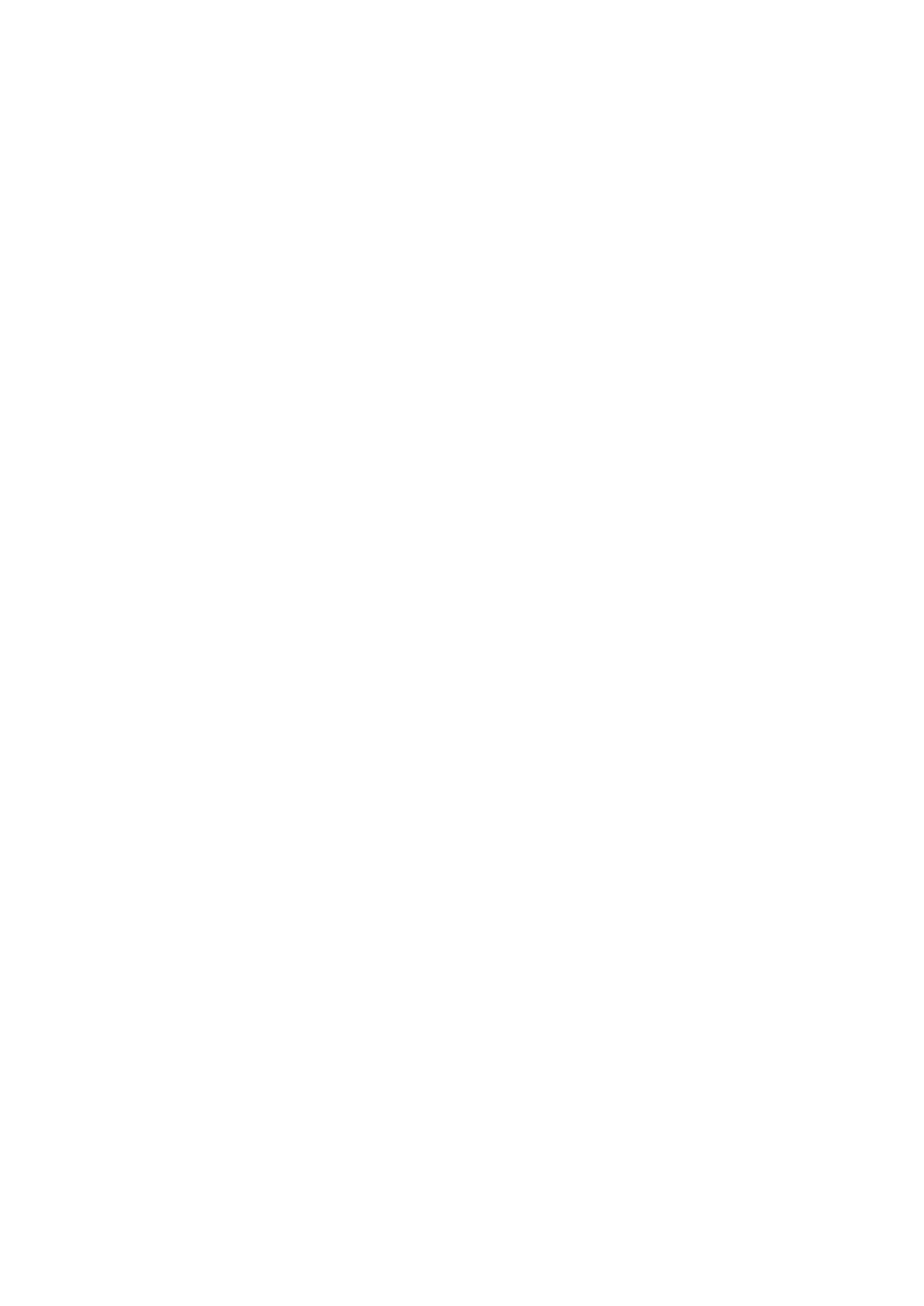 																																																																																																																																																																			4FE+ 1POTS +CATV +Wi-Fi Single Fiber EPON ONU																																																																																																																																									ONU-4FE-VRF-W 4FE+ 1POTS +CATV +Wi-Fi																																																																																																																																																																																												Single Fiber EPON ONU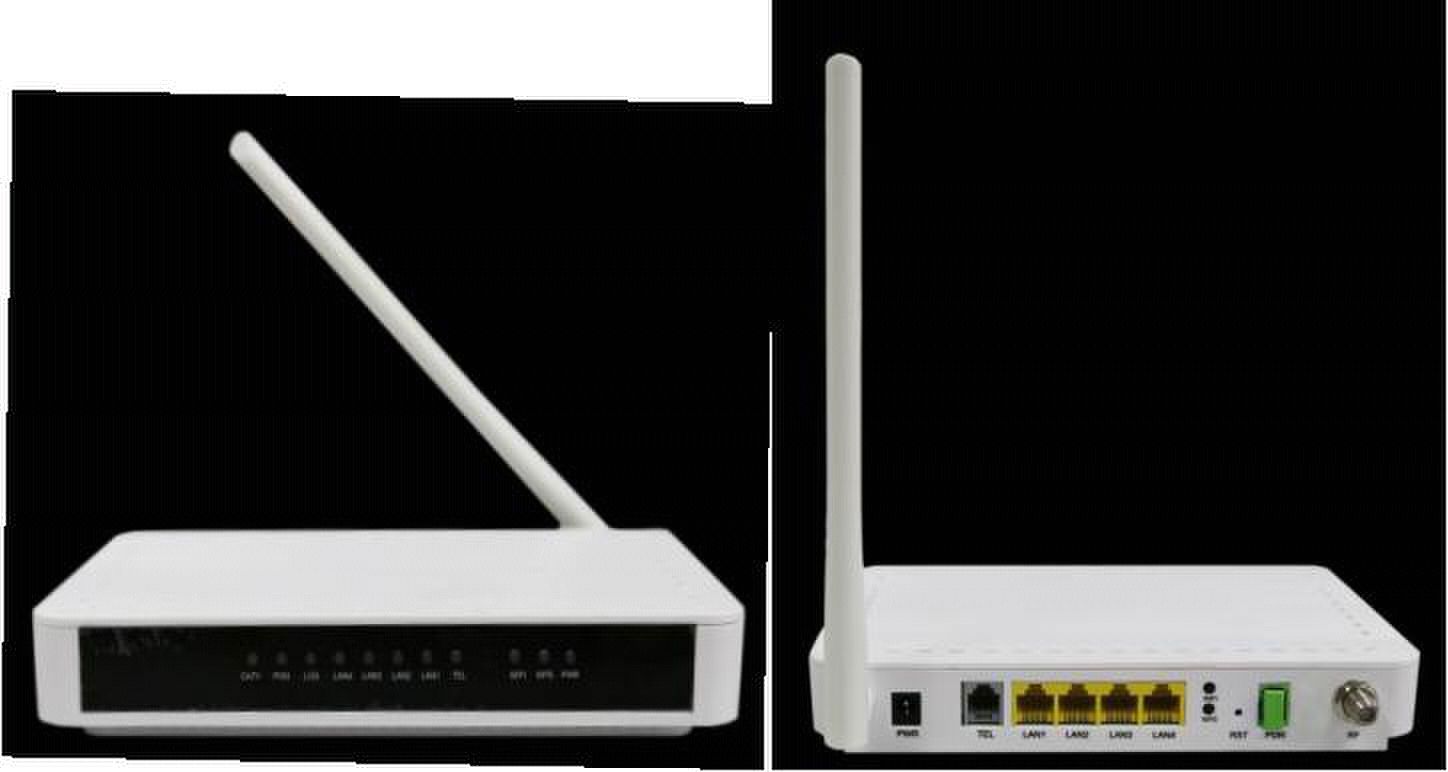 																																																																																										Brief Views																																																																																													ONU-4FE-VRF-W(4FE+1POTS+RF+Wi-Fi) is a FTTH bandwidth access equipment. Based on																																																																																													mature and stable EPON technology, it has powerful functions with high stability, sound QoS																																																																																													guarantee, comprehensive management and flexible networking construction, etc. ONU																																																																																													ONU-4FE-VRF-W’s										technology										standard										fully										complies										with										ITU-T,										IEEE										and																																																																																													telecommunication technology standard.																																																																																													It adopts single fiber WDM technology with downlink wavelength 1490nm, uplink																																																																																													wavelength 1310nm. It only needs one-core fiber to transmit data service.																																																																																													ONU FD404FI has 1 PON port, 1 POTS port,	 four10/100BASE-T ports and one CATV output,																																																																																													support Wi-Fi function.																																																																																										Functional Feature																																																																																																																																																																																																																																																																																																																																																																																																																																																																																																																																																																																																																																																																																																																																																																																															upgrade technology																																																																																																																																																																																																																																																																																																																																																												- 1 -																																																																																																																																																																			4FE+ 1POTS +CATV +Wi-Fi Single Fiber EPON ONU																																																																																																																																																																																																																																																																																																																																																																																																																																																																																																																																																																																																																																																																																																																																																																																															Voice Service Functions																																																																																																																																																																																																																																								switch platform the mainstream can be good intercommunication;																																																																																																																																																																																																																																																																																																																																																			algorithm; echo cancellation conforming to ITU-T G.168-2002, an echo canceller for																																																																																																																													the longest 128ms;																																																																																																																																																																																																																																																																																																																																																			RFC2833, ringing, MD5 certification, call forwarding, call waiting, the hotline, alarm																																																																																																																													clock, abbreviated dialing and other value-added services;																																																																																																																																																																																																																																																																																																																																																																																																																																																																																																																																																																									CATV Service Functions																																																																																																																																																																																																																																Wavelength：1550 +/- 10nm																																																																																																																					Optical return loss：>45dB																																																																																																																					Input optical power：-8dBm～+2dBm																																																																																																																					RF frequency：47MHz~875MHz																																																																																																																					RF output lever：75～80dBuV																																																																																																																					CNR：>46dB，CSO: >58dBc，CTB:								>58dBc																																																																																																																					RF output return loss：>14dB																																																																																																																					RF impedance：		 75Ohm																																																																																																																																																																																																																																																	- 2 -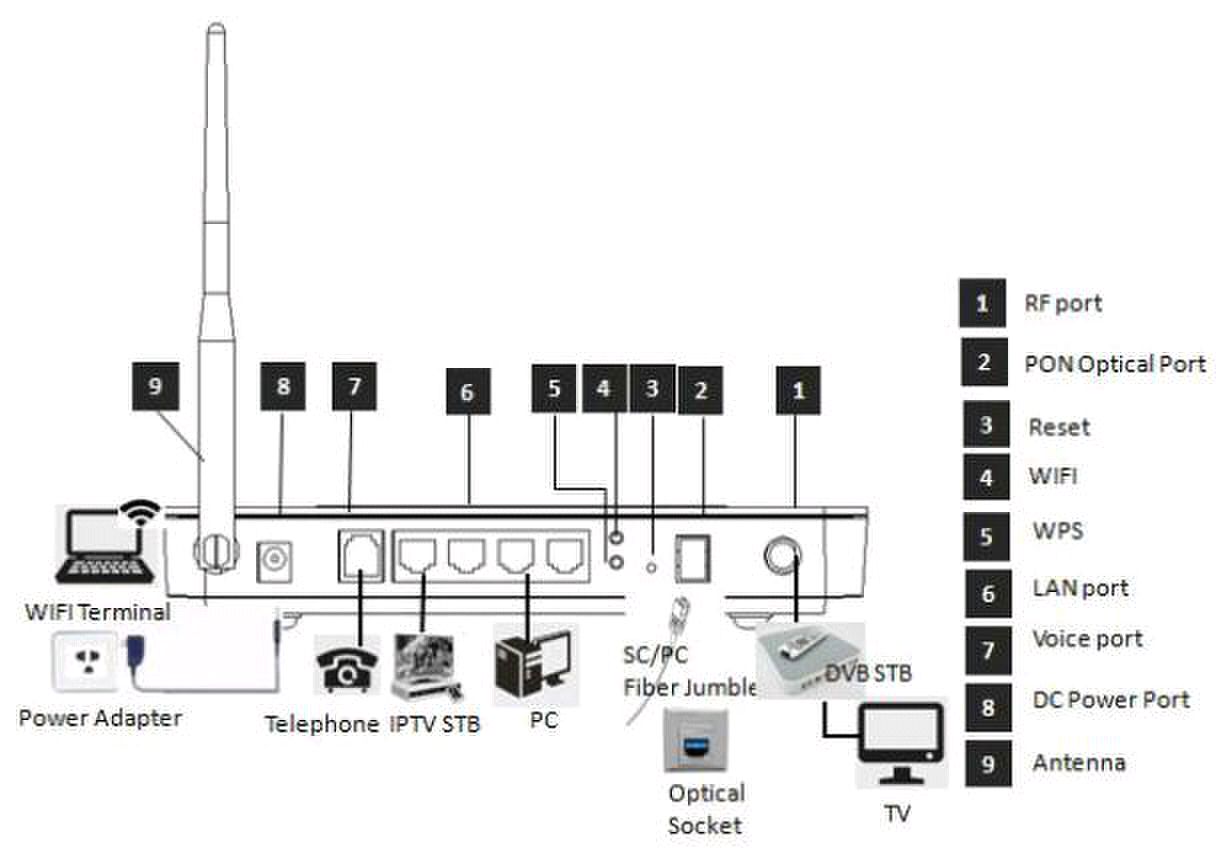 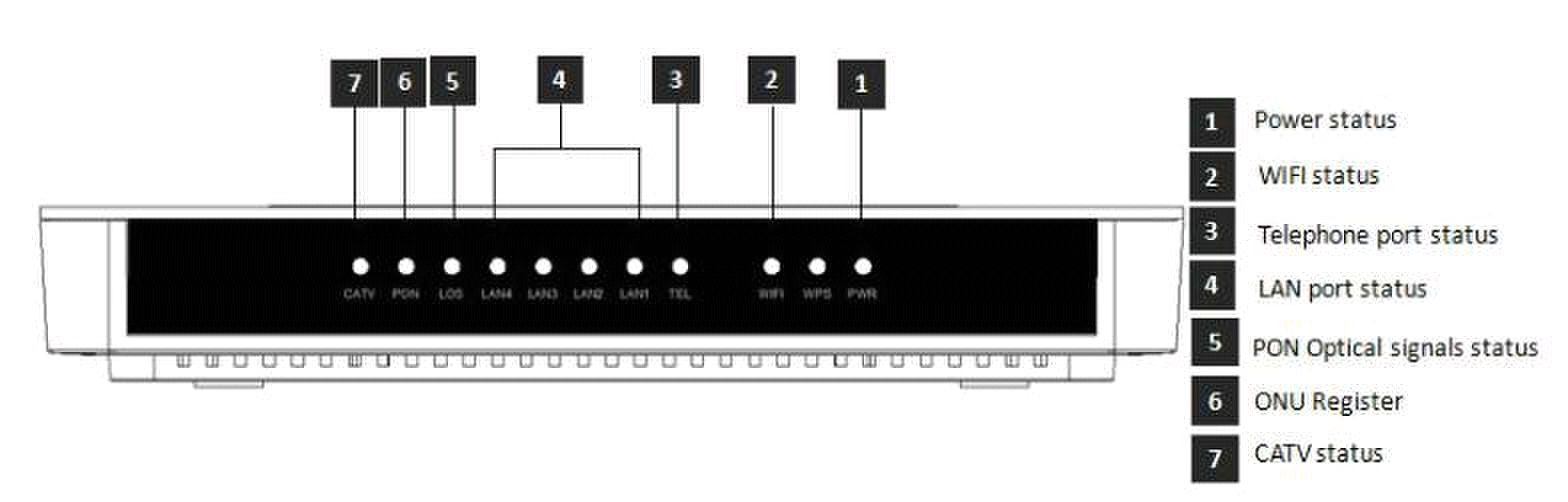 																																																																																																																																																																			4FE+ 1POTS +CATV +Wi-Fi Single Fiber EPON ONU																																																																																										Product interface and LED definitions																																																																																																																																																																																																																																																	- 3 -																																																																																																																																																																			4FE+ 1POTS +CATV +Wi-Fi Single Fiber EPON ONU																																																																											Specification																																																																																																																																																																																																																																																	- 4 -																																																																																																																																																																			4FE+ 1POTS +CATV +Wi-Fi Single Fiber EPON ONU																																																																											Wi-Fi Specification																																																																																																																																																																																																																																																	- 5 -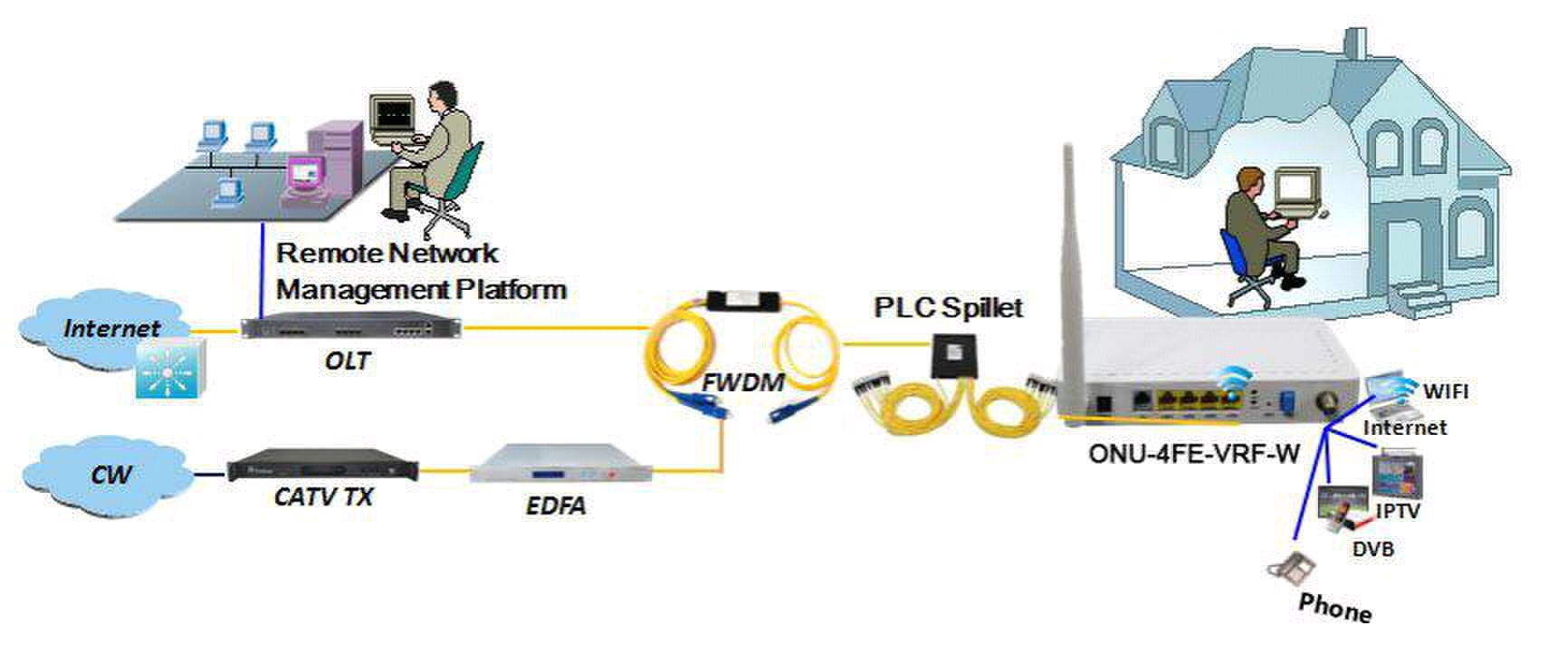 																																																																																																																																																																			4FE+ 1POTS +CATV +Wi-Fi Single Fiber EPON ONU																																																																																										Application																																																																																																																																																																																																																																																																																														Network Construction																																																																											Ordering information																																																																																																																																																																																																																																																	- 6 -IndicatorIndicatorIndicatorDescriptionDescriptionDescriptionDescriptionDescriptionDescriptionDescriptionDescriptionDescriptionDescriptionDescriptionDescriptionDescriptionDescriptionDescriptionDescriptionDescription1PWRPower statusOn: The ONU is power onOn: The ONU is power onOn: The ONU is power onOn: The ONU is power onOn: The ONU is power onOn: The ONU is power onOn: The ONU is power onOn: The ONU is power onOn: The ONU is power onOn: The ONU is power onOn: The ONU is power onOn: The ONU is power onOn: The ONU is power onOn: The ONU is power onOn: The ONU is power onOn: The ONU is power onOn: The ONU is power on1PWRPower statusOff: The ONU is Power offOff: The ONU is Power offOff: The ONU is Power offOff: The ONU is Power offOff: The ONU is Power offOff: The ONU is Power offOff: The ONU is Power offOff: The ONU is Power offOff: The ONU is Power offOff: The ONU is Power offOff: The ONU is Power offOff: The ONU is Power offOff: The ONU is Power offOff: The ONU is Power offOff: The ONU is Power offOff: The ONU is Power offOff: The ONU is Power off2WIFIWIFI：2WIFIWIFIBlinkingBlinkingBlinkingBlinkingBlinking：Data is being transmittedData is being transmittedData is being transmittedData is being transmitted2WIFIWIFI：Data is being transmittedData is being transmittedData is being transmittedData is being transmitted2WIFIWIFI：：：Data is being transmittedData is being transmittedData is being transmittedData is being transmitted2WIFIWIFI：：2WIFIWIFIOn：：Wi-Fi function OpensWi-Fi function OpensWi-Fi function OpensWi-Fi function OpensWi-Fi function Opens2WIFIWIFIWi-Fi function OpensWi-Fi function OpensWi-Fi function OpensWi-Fi function OpensWi-Fi function Opens3TELTelephone portOnOn：：The connection between the TEL port and theThe connection between the TEL port and theThe connection between the TEL port and theThe connection between the TEL port and theThe connection between the TEL port and theThe connection between the TEL port and theThe connection between the TEL port and theThe connection between the TEL port and theThe connection between the TEL port and theThe connection between the TEL port and theThe connection between the TEL port and theThe connection between the TEL port and theThe connection between the TEL port and the3TELTelephone portvoice server has been set upvoice server has been set upvoice server has been set upvoice server has been set upvoice server has been set upvoice server has been set upvoice server has been set upvoice server has been set upvoice server has been set upvoice server has been set upvoice server has been set upvoice server has been set upvoice server has been set upvoice server has been set upvoice server has been set upvoice server has been set upvoice server has been set up3TELTelephone portBlinkingBlinkingBlinkingBlinkingBlinkingBlinking：The voice service of the TEL port isThe voice service of the TEL port isThe voice service of the TEL port isThe voice service of the TEL port isThe voice service of the TEL port isThe voice service of the TEL port isThe voice service of the TEL port isThe voice service of the TEL port isThe voice service of the TEL port isThe voice service of the TEL port is3TELstatusestablishedestablishedestablishedestablishedestablishedestablishedestablishedestablishedestablishedestablishedestablishedestablishedestablishedestablishedestablishedestablishedestablished3TELstatusOffOffOff：：The connection between the TEL port and theThe connection between the TEL port and theThe connection between the TEL port and theThe connection between the TEL port and theThe connection between the TEL port and theThe connection between the TEL port and theThe connection between the TEL port and theThe connection between the TEL port and theThe connection between the TEL port and theThe connection between the TEL port and theThe connection between the TEL port and theThe connection between the TEL port and the3TELstatusvoice server is not set up.voice server is not set up.voice server is not set up.voice server is not set up.voice server is not set up.voice server is not set up.voice server is not set up.voice server is not set up.voice server is not set up.voice server is not set up.voice server is not set up.voice server is not set up.voice server is not set up.voice server is not set up.voice server is not set up.voice server is not set up.voice server is not set up.4LAN1-4LAN port statusOn: Ethernet connection is normalOn: Ethernet connection is normalOn: Ethernet connection is normalOn: Ethernet connection is normalOn: Ethernet connection is normalOn: Ethernet connection is normalOn: Ethernet connection is normalOn: Ethernet connection is normalOn: Ethernet connection is normalOn: Ethernet connection is normalOn: Ethernet connection is normalOn: Ethernet connection is normalOn: Ethernet connection is normalOn: Ethernet connection is normalOn: Ethernet connection is normalOn: Ethernet connection is normalOn: Ethernet connection is normal4LAN1-4LAN port statusBlinking: Data is being transmitted through theBlinking: Data is being transmitted through theBlinking: Data is being transmitted through theBlinking: Data is being transmitted through theBlinking: Data is being transmitted through theBlinking: Data is being transmitted through theBlinking: Data is being transmitted through theBlinking: Data is being transmitted through theBlinking: Data is being transmitted through theBlinking: Data is being transmitted through theBlinking: Data is being transmitted through theBlinking: Data is being transmitted through theBlinking: Data is being transmitted through theBlinking: Data is being transmitted through theBlinking: Data is being transmitted through theBlinking: Data is being transmitted through theBlinking: Data is being transmitted through the4LAN1-4LAN port statusEthernet portEthernet portEthernet portEthernet portEthernet portEthernet portEthernet portEthernet portEthernet portEthernet portEthernet portEthernet portEthernet portEthernet portEthernet portEthernet portEthernet port4LAN1-4LAN port statusOff: Ethernet connection is not set upOff: Ethernet connection is not set upOff: Ethernet connection is not set upOff: Ethernet connection is not set upOff: Ethernet connection is not set upOff: Ethernet connection is not set upOff: Ethernet connection is not set upOff: Ethernet connection is not set upOff: Ethernet connection is not set upOff: Ethernet connection is not set upOff: Ethernet connection is not set upOff: Ethernet connection is not set upOff: Ethernet connection is not set upOff: Ethernet connection is not set upOff: Ethernet connection is not set upOff: Ethernet connection is not set upOff: Ethernet connection is not set up5LOSEPON optical signalsOn: Optical power lower than receiver sensitivity ;On: Optical power lower than receiver sensitivity ;On: Optical power lower than receiver sensitivity ;On: Optical power lower than receiver sensitivity ;On: Optical power lower than receiver sensitivity ;On: Optical power lower than receiver sensitivity ;On: Optical power lower than receiver sensitivity ;On: Optical power lower than receiver sensitivity ;On: Optical power lower than receiver sensitivity ;On: Optical power lower than receiver sensitivity ;On: Optical power lower than receiver sensitivity ;On: Optical power lower than receiver sensitivity ;On: Optical power lower than receiver sensitivity ;On: Optical power lower than receiver sensitivity ;On: Optical power lower than receiver sensitivity ;On: Optical power lower than receiver sensitivity ;On: Optical power lower than receiver sensitivity ;5LOSEPON optical signalsOff: Optical in normalOff: Optical in normalOff: Optical in normalOff: Optical in normalOff: Optical in normalOff: Optical in normalOff: Optical in normalOff: Optical in normalOff: Optical in normalOff: Optical in normalOff: Optical in normalOff: Optical in normalOff: Optical in normalOff: Optical in normalOff: Optical in normalOff: Optical in normalOff: Optical in normal6PONONU RegisterOn: Success to register to OLTOn: Success to register to OLTOn: Success to register to OLTOn: Success to register to OLTOn: Success to register to OLTOn: Success to register to OLTOn: Success to register to OLTOn: Success to register to OLTOn: Success to register to OLTOn: Success to register to OLTOn: Success to register to OLTOn: Success to register to OLTOn: Success to register to OLTOn: Success to register to OLTOn: Success to register to OLTOn: Success to register to OLTOn: Success to register to OLT6PONONU RegisterBlinking: In process of registering to OLTBlinking: In process of registering to OLTBlinking: In process of registering to OLTBlinking: In process of registering to OLTBlinking: In process of registering to OLTBlinking: In process of registering to OLTBlinking: In process of registering to OLTBlinking: In process of registering to OLTBlinking: In process of registering to OLTBlinking: In process of registering to OLTBlinking: In process of registering to OLTBlinking: In process of registering to OLTBlinking: In process of registering to OLTBlinking: In process of registering to OLTBlinking: In process of registering to OLTBlinking: In process of registering to OLTBlinking: In process of registering to OLT6PONONU RegisterOff: Failed to register to OLT;Off: Failed to register to OLT;Off: Failed to register to OLT;Off: Failed to register to OLT;Off: Failed to register to OLT;Off: Failed to register to OLT;Off: Failed to register to OLT;Off: Failed to register to OLT;Off: Failed to register to OLT;Off: Failed to register to OLT;Off: Failed to register to OLT;Off: Failed to register to OLT;Off: Failed to register to OLT;Off: Failed to register to OLT;Off: Failed to register to OLT;Off: Failed to register to OLT;Off: Failed to register to OLT;7CATVCATV status：：（（）（<-9dBm）7CATVCATV statusOn：：CATV optical normalCATV optical normalCATV optical normalCATV optical normal（（>-9dBm>-9dBm）（<-9dBm）7CATVCATV statusOn（（>-9dBm>-9dBm）（<-9dBm）7CATVCATV statusOn：：（（>-9dBm>-9dBm）（<-9dBm）7CATVCATV status：：（<-9dBm）7CATVCATV statusOffOff：：The CATV signals are not receivedThe CATV signals are not receivedThe CATV signals are not receivedThe CATV signals are not receivedThe CATV signals are not receivedThe CATV signals are not receivedThe CATV signals are not receivedThe CATV signals are not receivedThe CATV signals are not received（<-9dBm）ItemItemItemItemParameterParameterParameterParameterParameterParameterParameterParameterParameterParameterInterfaceUplink InterfaceUplink InterfaceInterfaceUplink InterfaceUplink InterfacePON Interface:PON Interface:PON Interface:PON Interface:PON Interface:InterfaceUplink InterfaceUplink Interface1 EPON optical interface1 EPON optical interface1 EPON optical interface1 EPON optical interface1 EPON optical interfaceInterfaceUplink InterfaceUplink InterfaceMeet 1000BASE-PX20+ standardMeet 1000BASE-PX20+ standardMeet 1000BASE-PX20+ standardMeet 1000BASE-PX20+ standardMeet 1000BASE-PX20+ standardInterfaceUplink InterfaceUplink InterfaceSymmetric 1.25Gbps upstream/downstreamSymmetric 1.25Gbps upstream/downstreamSymmetric 1.25Gbps upstream/downstreamSymmetric 1.25Gbps upstream/downstreamSymmetric 1.25Gbps upstream/downstreamInterfaceUplink InterfaceUplink InterfaceSC single-mode fiberSC single-mode fiberSC single-mode fiberSC single-mode fiberSC single-mode fiberInterfaceUplink InterfaceUplink Interfacesplit ratio: 1:64split ratio: 1:64split ratio: 1:64split ratio: 1:64split ratio: 1:64InterfaceUplink InterfaceUplink InterfaceTransmission distance 20KMTransmission distance 20KMTransmission distance 20KMTransmission distance 20KMTransmission distance 20KMInterfacePOTS Port1*RJ11 with 3REN1*RJ11 with 3REN1*RJ11 with 3REN1*RJ11 with 3REN1*RJ11 with 3RENInterfacePOTS PortMax 1km distanceMax 1km distanceMax 1km distanceMax 1km distanceMax 1km distanceInterfacePOTS PortBalanced Ring, 55V RMSBalanced Ring, 55V RMSBalanced Ring, 55V RMSBalanced Ring, 55V RMSBalanced Ring, 55V RMSInterfaceCATV Interface1 RF output1 RF output1 RF output1 RF output1 RF outputInterfaceCATV InterfaceFemale F-Type ConnectorFemale F-Type ConnectorFemale F-Type ConnectorFemale F-Type ConnectorFemale F-Type ConnectorInterfaceEthernet Interface4*10/100Mauto-negotiation4*10/100Mauto-negotiation4*10/100Mauto-negotiation4*10/100Mauto-negotiation4*10/100Mauto-negotiationInterfaceEthernet InterfaceFull/half duplex modeFull/half duplex modeFull/half duplex modeFull/half duplex modeFull/half duplex modeInterfaceEthernet InterfaceRJ45 connectorRJ45 connectorRJ45 connectorRJ45 connectorRJ45 connectorInterfaceEthernet InterfaceAuto MDI/MDI-XAuto MDI/MDI-XAuto MDI/MDI-XAuto MDI/MDI-XAuto MDI/MDI-XInterfaceEthernet Interface100m distance100m distance100m distance100m distance100m distanceInterfacePower Interface12V DC Power supply12V DC Power supply12V DC Power supply12V DC Power supply12V DC Power supplyPON Optical ParameterPON Optical ParameterPON Optical ParameterPON Optical ParameterWavelength: Tx1310nm, Rx1490nmWavelength: Tx1310nm, Rx1490nmWavelength: Tx1310nm, Rx1490nmWavelength: Tx1310nm, Rx1490nmWavelength: Tx1310nm, Rx1490nmPON Optical ParameterPON Optical ParameterPON Optical ParameterPON Optical ParameterTx Optical Power: -1～4dBmTx Optical Power: -1～4dBmTx Optical Power: -1～4dBmTx Optical Power: -1～4dBmTx Optical Power: -1～4dBmPON Optical ParameterPON Optical ParameterPON Optical ParameterPON Optical ParameterRx Sensitivity: -27dBmRx Sensitivity: -27dBmRx Sensitivity: -27dBmRx Sensitivity: -27dBmRx Sensitivity: -27dBmPON Optical ParameterPON Optical ParameterPON Optical ParameterPON Optical ParameterSaturation Optical Power: -3dBmSaturation Optical Power: -3dBmSaturation Optical Power: -3dBmSaturation Optical Power: -3dBmSaturation Optical Power: -3dBmPON Optical ParameterPON Optical ParameterPON Optical ParameterPON Optical ParameterConnector Type: SCConnector Type: SCConnector Type: SCConnector Type: SCConnector Type: SCPON Optical ParameterPON Optical ParameterPON Optical ParameterPON Optical ParameterOptical Fiber: 9/125ɥm single-mode fiberOptical Fiber: 9/125ɥm single-mode fiberOptical Fiber: 9/125ɥm single-mode fiberOptical Fiber: 9/125ɥm single-mode fiberOptical Fiber: 9/125ɥm single-mode fiberPerformanceData TransmissionPONThroughput:Downstream950Mbps;UpstreamPerformanceData Transmission930Mbps930Mbps930Mbps930Mbps930MbpsParametersData TransmissionEthernet: 100MbpsEthernet: 100MbpsEthernet: 100MbpsEthernet: 100MbpsEthernet: 100MbpsParametersParameterEthernet: 100MbpsEthernet: 100MbpsEthernet: 100MbpsEthernet: 100MbpsEthernet: 100MbpsParametersParameterPacket Loss Ratio: <1*10E-12Packet Loss Ratio: <1*10E-12Packet Loss Ratio: <1*10E-12Packet Loss Ratio: <1*10E-12Packet Loss Ratio: <1*10E-12ParametersParameterlatency: <1.5mslatency: <1.5mslatency: <1.5mslatency: <1.5mslatency: <1.5msBusiness CapabilityLayer 2 wire speed switchingLayer 2 wire speed switchingLayer 2 wire speed switchingLayer 2 wire speed switchingLayer 2 wire speed switchingBusiness CapabilitySupport VLAN TAG/UNTAG，VLAN conversionSupport VLAN TAG/UNTAG，VLAN conversionSupport VLAN TAG/UNTAG，VLAN conversionSupport VLAN TAG/UNTAG，VLAN conversionSupport VLAN TAG/UNTAG，VLAN conversionBusiness CapabilitySupport Port-based speed limitationSupport Port-based speed limitationSupport Port-based speed limitationSupport Port-based speed limitationSupport Port-based speed limitationBusiness CapabilitySupport Priority classificationSupport Priority classificationSupport Priority classificationSupport Priority classificationSupport Priority classificationBusiness CapabilitySupport storm control of broadcastSupport storm control of broadcastSupport storm control of broadcastSupport storm control of broadcastSupport storm control of broadcastBusiness CapabilitySupport link detectionSupport link detectionSupport link detectionSupport link detectionSupport link detectionNetworkManagement ModeManagement ModeSupport IEEE802.3 QAM, ONU can be remotely managed byNetworkManagement ModeManagement ModeOLTNetworkManagement ModeManagement ModeSupport Remote management through SNMP and TelnetManagementManagement ModeManagement ModeLocal managementManagementManagement FunctionStatus monitor, Configuration management, AlarmManagementManagement Functionmanagement, Log managementPhysical FeaturesPhysical FeaturesShellPlastic casingPhysical FeaturesPhysical FeaturesPowerExternal 12VDC/1A power supply adapterPhysical FeaturesPhysical FeaturesPowerPower consumption: <9WPhysical FeaturesPhysical FeaturesDimension and WeightItem Dimension：200mm(L) x 140mm(W) x 33mm (H)Physical FeaturesPhysical FeaturesDimension and WeightItem weight：0.6kgPhysical FeaturesPhysical FeaturesEnvironmentalOperating temperature: 0 to 50ºCPhysical FeaturesPhysical FeaturesEnvironmentalStorage temperature: -40 to 85ºCPhysical FeaturesPhysical FeaturesSpecificationsOperating humidity: 10% to 90%(Non-condensing)Physical FeaturesPhysical FeaturesSpecificationsStorage humidity: 5% to 95%(Non-condensing)PerformanceOperating ModeRouter or bridgeRouter or bridgeRouter or bridgePerformanceThroughputIEEE 802.11b: 11MbpsIEEE 802.11b: 11MbpsIEEE 802.11b: 11MbpsPerformanceThroughputIEEE 802.11g: 54 MbpsIEEE 802.11g: 54 MbpsIEEE 802.11g: 54 MbpsPerformanceThroughputIEEE 802.11n: 135MbpsIEEE 802.11n: 135MbpsIEEE 802.11n: 135MbpsPerformanceFrequency2.412 ~ 2.472 GHz2.412 ~ 2.472 GHz2.412 ~ 2.472 GHzPerformanceChannel13*Channel, configurable to meet the standard of USA,13*Channel, configurable to meet the standard of USA,13*Channel, configurable to meet the standard of USA,PerformanceChannelCanada, Japan and ChinaCanada, Japan and ChinaCanada, Japan and ChinaPerformanceModulationDSSS,CCK and OFDMCCK and OFDMPerformanceCodingBPSK, QPSK, 16QAM and 64QAMBPSK, QPSK, 16QAM and 64QAMBPSK, QPSK, 16QAM and 64QAMPerformanceRF receive sensitivity802.11b: -82dBm @ 1 Mbps; -80dBm @ 2 Mbps;802.11b: -82dBm @ 1 Mbps; -80dBm @ 2 Mbps;802.11b: -82dBm @ 1 Mbps; -80dBm @ 2 Mbps;PerformanceRF receive sensitivity-78dBm @ 5.5 Mbps; -76dBm @ 11 Mbps-78dBm @ 5.5 Mbps; -76dBm @ 11 Mbps-78dBm @ 5.5 Mbps; -76dBm @ 11 MbpsParametersRF receive sensitivity802.11g: -82dBm @ 6 Mbps; -81dBm @ 9 Mbps;802.11g: -82dBm @ 6 Mbps; -81dBm @ 9 Mbps;802.11g: -82dBm @ 6 Mbps; -81dBm @ 9 Mbps;ParametersRF receive sensitivity-79dBm @ 12 Mbps; -77dBm @ 18 Mbps;-79dBm @ 12 Mbps; -77dBm @ 18 Mbps;-79dBm @ 12 Mbps; -77dBm @ 18 Mbps;ParametersRF receive sensitivity-74dBm @ 24 Mbps; -70dBm @ 36 Mbps;-74dBm @ 24 Mbps; -70dBm @ 36 Mbps;-74dBm @ 24 Mbps; -70dBm @ 36 Mbps;ParametersRF receive sensitivity-66dBm @ 48 Mbps; -65dBm @ 54 Mbps-66dBm @ 48 Mbps; -65dBm @ 54 Mbps-66dBm @ 48 Mbps; -65dBm @ 54 MbpsParametersRF output lever802.11b:802.11b:16.5 ±1dBmParametersRF output lever802.11g:802.11g:13 ± 1dBm @ 54 Mbps; 14 ± 1dBm @ 48ParametersRF output leverMbps; 15 ± 1dBm @ 6 ~ 36 MbpsMbps; 15 ± 1dBm @ 6 ~ 36 MbpsMbps; 15 ± 1dBm @ 6 ~ 36 MbpsParametersRF output lever802.11n:802.11n:13 ± 1dBm @ 54 Mbps; 14 ± 1dBm @ 48ParametersRF output leverMbps; 15 ± 1dBm @ 6 ~ 36 MbpsMbps; 15 ± 1dBm @ 6 ~ 36 MbpsMbps; 15 ± 1dBm @ 6 ~ 36 MbpsParametersEncryption Mode802.11i security: WEP-64/128, TKIP (WPA-PSK) and AES802.11i security: WEP-64/128, TKIP (WPA-PSK) and AES802.11i security: WEP-64/128, TKIP (WPA-PSK) and AESParametersEncryption Mode(WPA2-PSK)(WPA2-PSK)(WPA2-PSK)Product NameProduct ModelDescriptionsProduct NameDescriptions4FE + 1POTS + CATV+ Wi-FiONU-4FE-VRF-W4FE + 1POTS + CATV+ Wi-FiONU-4FE-VRF-W4*10/100M Ethernet interface, 1 EPON interface, 1 POTSEPON ONUONU-4FE-VRF-Winterface, support Wi-Fi function, Plastic casing, externalEPON ONUONU-4FE-VRF-Wpower supply adapterpower supply adapter